 “The Power of Voice” 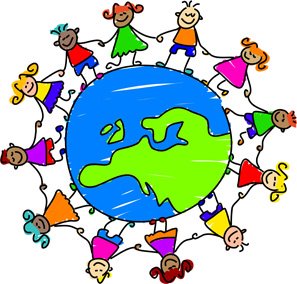 “Never doubt that a small group of committed people can change the world. Indeed, it is the only thing that ever has.”---Margaret MeadThe focus of the Sophomore Research Project is the idea that one person (or a small group of people) can make a positive difference. Here is an outline of expectations: Decide if you want to work individually or in a small group (no more than 4 members per group) **Please note that Ms. Peterson reserves the right to reject a group if she feels that it would not be in the best interest of the students to work together on this project. Part 1: Part 2: Create a project in which you reach out to the community and try to raise awareness. Examples:Car washesClothing drive Garage SaleGuest Speaker eventNotice---You have the ENTIRE QUARTER to work on this. Do NOT wait until the last minute to plan and implement your project.Part 3: Due DateActivityExampleWednesdayMarch 25Select a topic of focus: A charityAn organizationA global issue(***Topic is subject to approval by your teacher)Charitynavigator.orgGreatnonprofits.org (Arizona)OR SEARCH the issue you feel passionate about.WednesdayMarch 25Computer Lab E245 for ResearchPresentationResearch your topic of focus. Your research will be included in your Presentation. Presentation must include: 1st page: Your topic of focus and class headingDon’t forget to include the logo!Information about your topic and organization:History (3 pages minimum) Summary of your topicStatistics about your topicWho created the organization  When was it created/founded? Why was it created/founded? What is their mission? What is the problem they are trying to fix/end?Example: The WWF is trying to save elephants from poachers. The problem is that the ivory tusks are worth a lot of money and people can feed their families for months by killing the elephants for the tusks. Questions to consider: What can we do to help the poachers so that they don’t need to kill elephants for money? How can we protect the elephants without removing them from their natural environment? Who can we go to for help?Finances (1 page minimum)Where does the money go? (What % goes to Administrative Costs/ Fundraising/ etc. and what % goes to the actual goal?) Include pie charts or some kind of graphic/ image.What people can do to help (1 page minimum)Ways to get involved, activities, lists of items to donate, etc.Places to go for more information (1 page minimum)Locations, websites, contacts, contact information, etc. Look for a picture of the office building / location to include.Works Cited Page (1 page minimum)Important Note: All information/ quotes/ charts/ graphics/ images must be properly cited using MLA formatting on ALL of the pages. Visit OWL (Purdue’s Online Writing Lab) for proper formatting:http://owl.english.purdue.edu/owl/resource/747/08/MondayApril 27Computer Lab E236After completing your project add pages to your existing presentation detailing:What your project was (3 pages minimum)What exactly did you do?What supplies did you need?Did it cost you anything? How it turned out (2 pages minimum) What did you accomplish? How much/How many things did you raise/get donated? (If you were collecting $ or items)If you were doing it again, what would you do differently next time? (How could you improve it?) The difference it made (2 pages minimum)WHO was affected and HOW? How were YOU affected? How do you FEEL about the difference you made? WHY?Tuesday April 28Computer Lab E236Reflection of project: Individually (even if you worked with other(s)) write a Reflection Paper (2 pages minimum, typed, & double-spaced.) detailing your experience this year and how you felt about the project and its outcome.Include: What did you learn? (About your topic of focus, about yourself, about others, etc.)What difficulties did you encounter while trying to raise awareness or generate interest in your cause? Do you think one person (or a small group) can make a difference in this world?Will you continue to dedicate time and energy to this cause? Will this project affect your future? How? Why?WednesdayApril 29Complete a peer evaluation. (*If you selected to work individually, you do NOT have to complete this step.)Monday May 12thPresent your presentation to the class.